Carolina Christian Academy2024-2025Student Handbook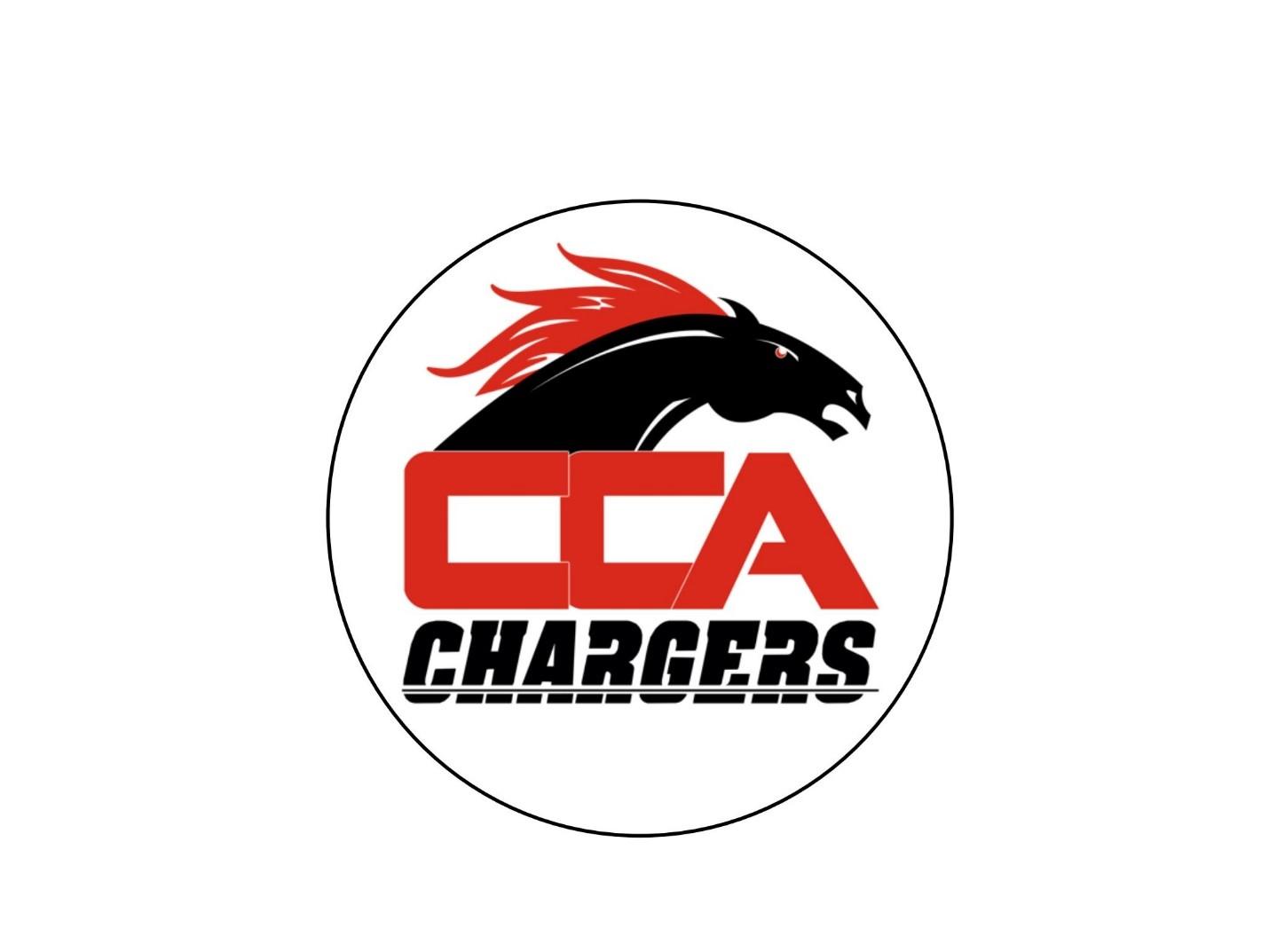 “Academic Excellence in a Christian Environment”The mission of Carolina Christian Academy is to provide academic excellence in a Christ-centered environment with challenging educational programs based on the principles of God’s Word.  Our goal is to train and develop young men and women of integrity who are committed to God and His Word and have a desire to impact the world for Christ. We admit students of any race, color, nationality and ethnic origin to all rights, privileges, programs and activities made available to students at the school.PHILOSOPHY OF CAROLINA CHRISTIAN ACADEMYOur philosophy of purpose is based on the authority of the Word of God.  Proverbs 1:7 says "The fear of the Lord is the beginning of knowledge."  Because of this truth, we believe there is no true wisdom or knowledge apart from God the Father and a personal relationship with His Son, the Lord Jesus Christ. First, we are a school seeking to win young men and women to the Lord Jesus Christ who will serve and love Him.  Second, we are a private, nonprofit, Christian school with high academic standards and goals to educate and prepare students for a life of service. Our goal is to train and equip Christian young people to live in the world in such a way as to bring honor to their Lord and Savior Jesus Christ in all they do and say as they seek to do His will. We believe there are two characteristics that are evident in those who have successful Christian lives, obedience and dependability.  Jesus Christ is the perfect example of this; therefore, with Christ-centered materials and methods, we seek to train and influence young lives.We further believe that God has instituted the family as the major arena of teaching for children.  We, therefore seek to be of assistance to families by providing a message to students that is consistent with that given in the Christian home.  We recognize the authority of the parents and do not seek to replace them in authority but assist only (Ephesians 6:1-2).  We desire to cooperate closely with parents in every phase of the development of the students within the framework of our stated purposes.School plays such an important part in the life of a young person.  School can "make or break" him or her as far as their future is concerned.  Special wisdom and strength are needed to train and raise our children for Christ.  We stand ready to serve you and your children as we train them to fulfill God's will and potential for their lives –academically, emotionally, physically, and most important, spiritually.Carolina Christian AcademyA ministry of FIRST FREE WILL BAPTIST CHURCHThis We BelieveSalvation is a Free Gift- Ephesians 2:8 "For by grace are ye saved through faith and not of yourselves; it is a gift of God, not of works, lest any man should boast." Jesus died to pay for our sins- Romans 5:8 “But God commendeth His love toward us in that, while we were yet sinners Christ died for us.”Jesus invites you to be saved today! Romans 10:13 “For whosoever shall call upon the name of the Lord shall be saved.”Romans 10:9 “That if thou shalt confess with thy mouth the Lord Jesus and believe in thine heart that God hath raised him from the dead, thou shalt be saved.”Pray and trust Christ as your Savior today Lord, Jesus, I confess I am a sinner, and I need to be saved.  I believe that Jesus died on the cross to pay my sin debt and arose from the grave victorious over death and hell.  Forgive me for my sins, come into my life as my personal Savior and Lord, and save my soul.  Thank you for saving me and for giving me the free gift of eternal life.The Pastor and people of the FIRST FREE WILL BAPTIST CHURCH invite you to worship with them.Sunday School					10:00amSunday morning worship service			11:00amSunday evening service				6:00pmWednesday evening service				7:00pmWednesday Children and Youth service		7:00pm STATEMENT OF FAITHA. 	 There is one God eternally existing in three persons: The Father, Son and Holy Spirit (Matthew 28:19).B.	The Bible is the Word of God, verbally inspired, infallible and inerrant in all that it says (II Timothy 3:16, I Thessalonians 2:13).C.	The Lord Jesus Christ is fully God (John 1:1), fully man (John 1:14), born of a virgin (Matthew 1:23), lived a sinless life (Hebrews 4:15), performed miracles (John 4:29), shed His blood and died a substitutionary death (Hebrews 10:10,12,19),arose bodily from the dead (I Corinthians 15:12-20), ascended to and sits in glory at the Father’s right hand (Hebrews 1:3) and is to return for His own  (John 14:3).D.	Man is by nature and practice a sinner, separated from God and can become God’s child only by faith in the Lord Jesus Christ and His work of redemption on Calvary (Jeremiah 17:9, Romans 2:23, Ephesians 2:8,9 and Romans 10:9,10).E.	Those who are born into God's family have eternal life and those who are not remain in spiritual death and will be separated from God forever in hell (John 3:18,36, Matthew 25:46).F.	The Holy Spirit lives in the believer and enables the child of God to walk in purity of life and submission to the will of God (Ephesians 1:13,14, Galatians 2:22,23).G.	All believers are united together by the Holy Spirit in the body of Christ for the purpose of causing the growth of the body and building itself up in love (I Corinthians 12:13, Ephesians 4:16).H.	 The triune God created from nothing all that is in the span of six days (Genesis 1).I.	The ministry of the local church is God's established instrument for carrying out the Great Commission.  The body of Christ, the church, is composed of all born again believers who have by faith accepted Christ as Lord.J. 	The Bible is part of our daily curriculum.  This Statement constitutes the doctrinal boundaries wherein we take a firm stand. The original King James Version of the Bible will be used in all teaching and Bible memory activities.K.	Human Sexuality. We believe that God has commanded that no intimate sexual activity be engaged outside of a marriage between a man and woman (Hebrews 13:4 and I Corinthians 7:1-4).  We believe that the only legitimate marriage is the 	joining of one man and one woman by mutual covenant (Genesis 2:24, Romans 7:2). We believe that men and women are spiritually equal in position before God (Galatians 3:28), but that God has ordained distinct and separate spiritual functions for men and women in the home and the church (Colossians 3:18, I Timothy 2:8-15).  The husband is to be the leader of the home, and men are to be leaders (pastors and deacons) of the church (I Timothy 3:4-5, 12).  Accordingly, only men are eligible for licensure and ordination by the church.L.	Abortion.  We believe that human life begins at conception and that the unborn child is a living human being.  Abortion constitutes the unjustified, unexcused taking of an unborn human life (Job 3:16, Psalm 51:5 and 139:13-16, Isaiah 44:24 and 49:1,5; Jeremiah 1:5, 20:15-18, Luke 1:44).ADMISSIONSRegistrationStudents apply for admission to Carolina Christian Academy by completing an application packet, paying the $100 registration fee, and submitting the following required paperwork. A completed applicationA signed enrollment agreement formA signed statement of faithA completed notarized medical release formA signed Handbook Agreement PolicyMost recent achievement test or EOG resultsMost recent report cardCopy of Birth CertificateUp to date immunization records * Custody papers (if applicable) It is the sole responsibility of the parent to provide the school with any changes or updated legal documents.Re-EnrollmentRe-enrollment will be made available to students already attending CCA. Enrollment is a yearly decision and class placement will be allocated on a first come first serve basis. CCA administration reserves the right to deny re-enrollment to current students if discipline, academic, or attendance policies are not appropriately followed.Student QualificationsSpiritually, students and parents must be in accord with the Christian purpose, standards, and policies of the school.  All students and parents must sign a statement indicating their desire and willingness to abide by CCA standards and policies to be in a Christian school. CCA admits students without regard to race, color, national or ethnic origin.Academic QualificationsAcademically, students must be ready for the grade/level class for which application is made. CCA does not specifically offer programs to accommodate SLD (Specific Learning Disability), EH (Emotionally Handicapped), ADHD (Attention Deficit Hyperactivity Disorder), or ADD (Attention Deficit Disorder). Even though CCA has no individualized programs for special educational needs, we do open enrollment to students who may have been previously diagnosed with one/any of the above.  These cases will be decided on an individual basis after interviewing with the parents, students, and reviewing any documentation the parent provides. If CCA feels it can meet the specific needs of the student and offer the best educational environment, admission may be granted on a trial basis. CCA reserves the right to reevaluate the situation after the trial period has been completed.Health QualificationsA doctor's examination is necessary within one year prior to entrance and must be on file in the office.  An immunization certificate must be on file in the office prior to the first day of school, along with a birth certificateWithdrawalsWithdrawal from school must be made through the school office.  Parents or guardians must take care of 	withdrawals. Full payment must be made through the month of withdrawal on all fees, books, etc.  Report cards and student records cannot be released until all accounts are cleared.  No refund will be made on registration fees or matriculation fees.TUITION AND FEESTuition: For families who choose to pay for the entire year tuition on or before the first day of school, the cost is $5,300For families who choose to make 10 equal monthly payments, the cost is $5,600. Payments of $560 will be due on the 1st of every month. The first payment of the year is due before the first official day of school and the last payment of the year is due by May 1st.Fees:Registration/Application Fee: $100 (Non-refundable, due with application packet) Matriculation Fee: $300- This fee covers curriculum, consumable student workbooks, achievement testing materials and scoring, classroom materials.  Technology Fee-$100- this fee covers use of assigned student computer and access to educational mediaAfterschool/Home Work lab Fees: Cost for the year (37 weeks): $2,590 Parents may also pay weekly: $15/day or $70/week.Loss/Damage of School Property- This fee is assessed as appropriate to cover loss or damage of school-owned texts, books, devices, etc. Scholarships:The Opportunity Scholarship is a state funded scholarship program for qualifying NC residents. This program awards families with funding to cover the entirety or a portion of the students’ tuition and fees based on eligibility. To make application and/or to see eligibility requirements visit www.ncseaa.edu.Sherry Hedden Rogers Memorial Scholarship – For students who do not meet all of the eligibility requirements to be awarded the NC Opportunity Scholarship, but there is still a significant financial need. The HOPE Scholarship- created to help provide Christian education for children who are “at risk,” or have been victims of addiction, abuse, or neglect.ANY amount not covered by scholarship funding is the responsibility of the family to pay Carolina Christian Academy.Payments:The registration fee is due at the time of registration.  The Matriculation fee is payable on or before the first day of school for the coming year.  Tuition has been divided into a convenient ten-month payment plan.Tuition payments are due on the 1st day of the month and are delinquent after the 10th of the month.  A late fee of $25.00 is charged when not paid by the tenth of the month. Tuition payments that are allowed to become 30 days in arrears will result in your child not being allowed to come back to school.  When an account is not paid by the last day of the month in which it is due, and the parent(s) has made no acceptable arrangement to correct this failure to pay for educational services, the student will be suspended until proper arrangements concerning payment can be reached between the parent and school.  Should the account not be current by midnight of the last day of the month, the child will not be allowed to continue in school. All fees and additional charges, including those for after school care, summer program, extra-curricular activities,  and the school meal program, must be paid on time.  Failure to do so without seeking to make proper arrangements for payment will result in the student no longer being able to participate in that particular program.  The obligation to pay for educational services rendered will not be alleviated by suspension or withdrawal.  Students will not receive progress reports or report cards if there is a past due balance. Payments should be made payable to:  Carolina Christian AcademyIf the bank returns a check, there will be a $30.00 charge.  If the same check comes back a second time, the parents will be contacted to come into the office and clear the check by cash.  After two returned checks, the account will be ruled as a cash only account and the school will no longer accept personal checks.  School PoliciesAttendance -Absenteeism-Tardiness:If a student must be absent from school, it is the parent/guardian’s responsibility to ensure that the school is notified in writing (txt/email/handwritten) format.  Absences without a note will be considered unexcused.Students with absences exceeding 15 days in one school year (180 days) may not be promoted to the next grade level.  When a student has accumulated six (6) unexcused absences, he/she will be referred to the principal/head of school.  School begins each day promptly at 8:00am.  Students should arrive at school between 7:30 and 8:00. Students who arrive after 8:05am will be considered tardy.  It is important that students arrive at school on time not only so they will not miss important instruction time but also because they could be a distraction to the other students.  Early dismissals count the same as a tardy. Every three tardies count as one absence. The school laws of North Carolina hold the parent(S) or guardian(s) responsible for ensuring that their child attends school every day through the full day school term.  Occasional illness or unavoidable problems within the immediate family are to be expected and students shall be excused from attendance by the school for the following reasons.1.  illness of the student	2.  major illness in immediate family	3.  death in the immediate family4.  any absence previously determined by the principal to be in the best interest of the student.5.  unusual trips or activities of such rare nature and short duration that the education and instructional value gained will outweigh the value of the instructional time missed from classroom activities.	     		6.  professional health care (therapy, medical treatment)	7.  civil responsibilitiesAll other absences shall be considered unexcused.  As required by the North Carolina General Statute (G.S. 115c-378), all students between the ages of seven(7) and sixteen(16) shall attend school on a regular basis.  A student must be present at least one half of the school day in order to be recorded present for that day.  Pick up:Afternoon carline begins at 3:00 and continues until 3:15.The student car ID tag must be displayed to avoid being asked to provide identification upon arrival for student pick-up.Afterschool - Any student not picked up at the time of school dismissal (3:15) will be sent to afterschool.  If your child is not picked up before 3:30, the parent will be charged $15.00.Names of those people permitted to pick up a student during the day are filed with the enrollment application. Children will not be released to anyone else without written permission or a phone call from an authorized person.  It is the sole responsibility of the parent to notify CCA of any changes to the pick-up list.Inclement Weather/School Closures:In the event of severe weather Carolina Christian Academy will make every effort to contact families in a timely manner, utilizing the phone tree system, and social media to inform you of closings or delays.  It is the responsibility of the parents to make sure a current phone number and email address are on file with the office so that you can be reached in case of weather-related emergencies.  Always use personal discretion to determine if road conditions where you live are safe for driving. Emergency Drills:Fire drills will be conducted monthly throughout the school year.  Lock down/Intruder drills will be conducted 2 times during the school year and Tornado drills will be conducted 2 times during the school year. Students are expected to perform drills in an orderly, serious manner and follow all instructions given by school personnel. In the event of a true emergency, parents will be contacted through the phone tree and given any pertinent information.Chapel:Chapel services with Pastor Chris will be held for all students each Tuesday, and homerooms take turns leading chapel services every Friday. Students will be expected to enter and leave quietly, as well as be respectful of God's house while in service.  Students should participate and willingly engage in this time of singing, praying, fellowship, inspiration, and challenge from the Word of God.  Misbehavior will not be tolerated!Field Trips:Field trips may be planned during the school year.  If parents are asked to attend field trips, they will be asked to sign and follow a chaperone agreement. Students must continue to follow dress code and adhere to the conduct policies of the school. Parents are also required to dress appropriately and in proper attire, as they too are representatives of CCA when we are not on campus.  As part of the chaperone agreement, chaperones may be responsible for more than their own child. Students must stay with assigned chaperones from the beginning until the end of the field trip and may not change chaperone groups for any reason.  Chaperones must attend the entire field trip.  Students may only leave a trip once their parent has signed them out with the teacher.Fundraising:Due to the fact that our school does not receive any federal or local aid funding, it is necessary for every student and family to help in fundraising efforts. The fundraisers that are conducted throughout the school year enable us to hold tuition and fees to a minimum and enable us to meet the expenses not covered by tuition. Homework:Good home learning assignments are critically important to augment daily instruction and are a regular part of the curriculum at CCA. Home learning offers reinforcement, practice, remedial activity and emphasis on special projects.  When parents detect problems with home learning (lack of interest, sloppiness or too much time involvement), the teacher should be notified. Coaching, encouragement, and support are acceptable, but completing homework for the child is out of order.  Illness:Keeping a healthy environment is important to all our families and staff.  We certainly commend a student's desire to come to school every day, but it is imperative that we provide the healthiest environment possible.  Please keep your child(ren) at home if they have any of the following symptoms:Fever- defined as having a temperature of 99 degrees or higher.  Students should be fever-free (without fever-reducing medications) for at least 24 hours prior to returning to school.DiarrheaVomiting- within a 24-hour periodBody rash with no doctor diagnosisSore throat with a fever and swollen glandsExcessive Cough or Runny nose Pink eyeHead LiceA student must be free of lice and nits to attend school.  If a student is found to have head lice, the parents will be notified to pick up the student.  The parent must verify treatment, and the student will be checked upon re-entry.  No student will be allowed in school with lice, active or dead.MedicationMedicine must be in its original bottle with the child's name, doctor's name, date prescription was filled, name of medicine or prescription number and directions for dosage.  Over the counter medications will only be administered with precise written directions from the parent.Health RecordsAll students at Carolina Christian Academy must have a current physical and shot record on file at the school, as well as a birth certificate.  No students will be admitted to class without these records.DRESS CODE:The dress and appearance guidelines of Carolina Christian Academy represent our desire to maintain a distinctive 	testimony in our community exemplifying the highest of Christ-like values.  Scriptural guidelines for students, staff, and volunteers to follow in reference to personal appearance are as follows:Modesty (1 Timothy 2:9)Distinction between the sexes (Deuteronomy 22:5)In a manner pleasing to the Lord (Romans 12:1)Appropriate dress for the occasion (1 Corinthians 14:40)The uniform dress code applies to all students Kindergarten through 8th grades and is in effect for all school days with exceptions of announced $1.00 jean days, special dress up days, field trips and ceremonies.GENERAL GUIDELINES:Uniforms are to be worn EVERY DAY unless a special day has been announced.Uniforms should be clean, in good repair, and should fit properly.No hats or hoods are to be worn in the building.Outerwear: If your child gets cold inside the school building, cardigans, pullovers, sweatshirts, hoodies and fleeces IN SOLID COLORS (with no slogans, pictures, etc.)   may be worn inside over the uniform shirt. CCA sweatshirts/ hoodies are also acceptable over the uniform shirt.   Heavier coats should be worn (only) outside as needed. GIRLS: Shirts: All girls may wear knit, collared, polo shirts of any SOLID color.  Middle school (6-8) may also wear button-up, collared shirts in any SOLID color. Long or short sleeves are acceptable. Not sleeveless.Polo dresses: Any solid color, knee-length, with shorts or leggings for modesty.Skirts/Skorts/Jumpers: in NAVY, KHAKI or plaid. They should be knee-length and shorts or leggings must be worn underneath for modesty.  Pants and Shorts; Khaki/Chino style.  NAVY or KHAKI TAN in color.  Shorts must be knee-length.  Pants and shorts must be worn at the waist. Pants should fit appropriately.  Tight, form-fitting pants are not acceptable. Leggings are NOT to be worn alone as pants. Shoes: casual flats, low heels, or athletic shoes.  No shoes that light up. No open-toed shoes or Crocs.  Athletic shoes should be worn on PE days. Proper undergarments should be worn at all times. Ear piercings are allowed, one per lobe. Body piercings and tattoos are not permitted. BOYS:Shirts: All boys may wear knit, collared, polo shirts of any SOLID color.  Middle school (6-8) may also wear button-up, collared shirts in any SOLID color. Long or short sleeves are acceptable. Pants and Shorts: khaki/chino style. NAVY or KHAKI TAN in color.  Pants and shorts should fit appropriately and must be worn pulled up, not sagging. Shoes: casual dress or athletic shoes.  No shoes that light up. No open-toed shoes or Crocs.  Athletic shoes should be worn on PE days. Hair is to be worn neat and at a moderate length. Conservative styles are most appropriate. No earrings, body piercings or tattoos. JEAN DAY (ALL)On Fridays, students may wear jeans and bring $1 for local missions. Jeans are to be appropriately sized, pulled up, and without holes and tears.Regular uniform shirts or CCA t-shirts (only) may be worn.  This is NOT a “free” day to wear whatever the student chooses. Discipline Policies:The last thing Jesus Christ did on the earth was to command His followers to make disciples of all people (Matt. 28:19).  In as much as the words "disciple" and "discipline" come from the same root word, it is clear that disciples are not made without discipline.  It is, therefore, the policy of CCA to maintain loving, but firm disciplinary procedures.  Students and parents are reminded that the Lord Jesus Christ expects us to be disciplined in all of life.  "Let every soul be subject unto the higher powers." (Romans 13:1a) When parents enroll their children at CCA, they are placing their children under our authority with the expectation that we will exercise authority for the benefit of their children.  Parents are therefore expected to be supportive of those they have chosen to serve in positions of authority over their children.  Parents can expect their children to receive caring discipline.  Carolina Christian Academy personnel will not administer corporal punishment.Although the punishment for some offenses is specific, no student or parent should automatically expect to receive the minimum or maximum disciplinary action when he/she is involved in a problem.  Disciplinary action may be determined on an individual basis based on a wide range of variables such as, but not limited to, the age of the student, past record of behavior, student attitude, the severity of the infraction, and the severity of the problem as it exists in that particular setting, unique factors preceding the misbehavior, and the degree of involvement by the student.The administration has the right to adjust the discipline to meet unusual circumstances and situations.  School administration and leaders will exercise professional judgment in these decisions.  They will retain the right to treat each occurrence on an individual basis without creating a precedent in any future case and to suspend any disciplinary action that they deem appropriate.Each incident of inappropriate behavior is unique in terms of situational variables.  No student is allowed to disrupt the class with words, actions, or a negative attitude.  Carolina Christian Academy will use one or more of the following options when it becomes necessary to show our student that we love them: Non-verbal and verbal warningsCopying God's word that is appropriate to the situationDenial of in school and extracurricular privileges including field tripsSilent lunchWalking laps around the playground instead of free play during recessDetention:  Appropriate cleaning duties or other service activities around the school (after 3 detentions the student will receive ISS)ISS (In-school suspension) or OSS (Out-of-school suspension):  Work missed during any suspensions will be completed, but any quizzes or tests missed during an OSS will be an automatic zero.  Any student who receives three suspensions in one school year will be considered for dismissal.  If a student is assigned ISS, the parents account will be billed a fee of $25 per day.Restitution- This is used in cases of theft or destruction of property.  It is expected that anyone found guilty of an offense of this nature will return what has wrongfully been taken or replace what has been lost or damaged.Expulsion: Expulsion may be used in rare instances where a child is consistently antagonistic to school standards/ authority and is non-responsive to other forms of discipline.  It is also used when a child is having a significant negative influence on the school or other students.  The school board, upon recommendation of the principal, decides if and when expulsion is warranted.Some offenses show blatant disrespect for authority, directly disobeys, violates Biblical moral conduct, or seriously threatens the safety of others.  Any action of this nature will be immediately referred to the principal.  The principal will determine the proper disciplinary action based on the situation.Student Standards of ConductStudents must display an attitude of reverence for God and the things of God.Students must show respect during the pledge of allegiance to the American flag, Christian flag and Bible.Students must exhibit respectful obedience to authority (parents, teachers, etc.) and school regulations, even when the person in authority is not immediately present. Such obedience should be willing and immediate and is to extend to any member of the school staff, even if that person is not the student's own teacher.Students should develop responsibility in doing assigned or expected tasks.Students should never leave their classroom, assigned area, or the school campus without permission from teacher or office personnel.Students should not open a door leading to the outside for any person, even if they know them.  They should tell an adult and that adult should open the door.  This is for safety reasons.Unnecessary bodily contact, whether it is affectionate, playful, or hostile, is not acceptable conduct while at school.  Such incidents, which may seem harmless, often expand rapidly and tend to detract from the development of proper relationships and a constructive educational atmosphere.Conversations held on the CCA campus are not to infringe on the rights of others, and they are to relate constructively to the time and place.  Within class discussion a student may speak when he/she has been properly recognized and "has the floor".  At other times he/she should remain quiet, attentively and respectfully listening to the contributions of others.  Conversations, private or public, are expected to be positive, constructive, and respectful.  Provocative, dirty, or suggestive language, drawings, or stories, pornography of any sort, gossip, misuse of God's name or spiritual terms, suggestive "sign language," "degrading names," "putting others down" by telling them to "shut up," "get lost," etc., even if "done in fun," are examples of conduct which are unacceptable at CCA and are causes for immediate disciplinary action.All property, personal or other, is to be treated with due respect.  Damaged or destroyed property belonging to others is to be replaced by the student or students responsible.  Students are to eat only at designated times and in designated places and are always expected to clean up after themselves.  No chewing gum is allowed on campus, indoors or out, during school hours or during after school care.Students are to refrain from bringing or listening to secular music while on campus or attending school functions.Internet usage is a privilege that will be removed if abused.  Any student caught trying to access websites with pornography, foul language, etc. will be subject to loss of all internet privileges and suspension from school.Cheating or plagiarism in any form is not tolerated at CCA.  Cheating will result in a grade of 0 on the assignment/test and communication with the parents.  Further incidents may be cause for immediate suspension.In order to best promote the goals and purposes of the school, students are asked to leave all toys, electronic games, I-pods, I-pads, cell phones, non-educational magazines, and questionable books at home, unless requested by the teacher.  If the above items are found on school premises, the school reserves the right to collect the item to be returned at the principal’s discretion.  Students must not steal, which includes borrowing without permission.Student actions must not include assault and battery, intimidation or bullying, coercion, other behavior detrimental to learning, verbal and/or physical abuse.Each student is expected to come to class prepared.  This includes bringing the correct books and materials to school/class, completing assigned homework and projects on time, and participating in class discussions.Students are expected to follow the school dress code policy.  Repeated non-compliance may result in disciplinary action or fees and/or the parent may be called to bring the appropriate items to school.It should be remembered that the school not only hopes to contribute much to the student, but the student is expected to contribute much towards the school.  A student who counteracts the goals and purposes of the school by indifference, overt action, willful action or choices that damages the reputation of the school will be subject to discipline.AcademicsReport CardsStudents will receive report cards once every nine weeks.  The report card is to be signed by the parent(s) and returned within two working days.  A $5.00 fee will be charged for each lost report card.Grading Scale for KindergartenStudents are evaluated in three different areas:1.        Academic Achievement2.        Effort3.        Conduct/Work HabitsGrading Scale for 1st grade and upA = 93-100	B = 85-92	C = 76-84	D = 70-75	F = 69 or belowSpecials, with the exception of music and Spanish, will be graded as:  					     E- Excellent     S - SatisfactoryN - Needs Improvement   Music and Spanish classes will give number grades* Specials affect Honor RollI  - Incomplete indicates the student has, for some reason, not completed a sufficient amount of work to receive a letter grade at the close of the present reporting period.  All incomplete grades are to be resolved within one week, and the “I” changed to a letter grade, or it becomes an “F”. N/A means not applicable.Effort reflects the amount of student potential that is being utilized.Conduct and Work Habits reflects the attitudes, behavior, and organizational skills that are being utilizedE- Excellent:  Doing work above and beyond work required, exceptional attitude, helpful and         obeys rulesS - Satisfactory:  Does the work required, positive attitudeN - Needs Improvement:  Needs improvement and often needs correctionAcademic Honor Rolls“A” Honor RollThe student must have all A’s in academic achievement.“B” Honor RollThe student must have no grade lower than B’s in academic achievement.ACADEMIC PROBATION: A student may be placed on Academic probation once they reach the 4th grade and are failing 2 or more subjects. The student will be required to attend Homework Lab 3 days/week in an effort to improve their grades. If their grades remain at a failing status, and/or the family fails to comply with the Homework Lab requirement. The student will be subject to grade retention or may not be eligible to re-enroll for the following school year. RETENTION: The recommendation for retention may be made for students1) Whose average in either Math or ELA is an FOR2) Whose final average in 3 or more subjects is an F OR3)  Whose reading level is below what is necessary for him or her to function at the next grade level. Since this determination cannot be made  until the end of the year, parents may be told of this possibility if the teacher feels a student might meet these criteria.  The school administrator will make final decisions.  GRADE LEVEL READINESS:  At times it is necessary for a teacher to request retention based on maturity.  These requests will be handled on a case-by-case basis. Students with this requirement that move on to the next grade will be placed on a 9-week probation.  Internet and Technology:Carolina Christian Academy provides its students and staff access to a variety of technological resources. These resources provide opportunities to enhance learning and improve communication within the school community and with the larger global community. The CCA board of directors intends those students and employees benefit from these resources while remaining within the bounds of ethical, safe, legal, and responsible use.Regardless of whether such use occurs on or off school property, it applies to all school system technological resources, including but not limited to computer networks and connections, the resources, tools, and learning environments made available by or on the networks, and all devices that connect to those networks. The use of school system technological resources, including access to the Internet, is a privilege, not a right. Individual users of the school system’s technological resources are responsible for their behavior and communications when using those resources.Responsible use of school system technological resources is use that is ethical, respectful, academically honest, and supportive of student learning. Each user has the responsibility to respect others in the school community and on the Internet. Users are expected to abide by the generally accepted rules of network etiquette. General student and employee behavior standards, including those prescribed in applicable board policies, the Code of Student Conduct, and other regulations and school rules, apply to use of the Internet and other school technological resources.Cell Phone UsageThe use of student cell phones is prohibited during school hours for many reasons.  Students that bring cell phones to school MUST keep them in their backpacks or purses and not on them.  Cell phones must be powered off.  If a cell phone is heard or seen, it will be collected by the teacher and may be taken to the Administrator to keep until the parent comes to collect it or returned at the Teacher or Principal's discretion.Problem-Solving - The Matthew 18 PrincipleThis school is truly a place for us, as believers, to practice Christian principles.  As a chosen people, we must act 	initially to be responsive to God’s plan, and secondly to serve as a model for the students. As problems arise, we must 	handle them in a Godly way.  God's Word declares the way to problem solving.  We can find the formula to relationship problem solving in the 18th chapter of Matthew.  This principle can be exercised in the Christian school and can help maintain strong, serious-minded relationships.  The Bible says:  "Moreover if thy brother shall trespass against thee, go and tell him his fault between thee and him alone: if he shall hear thee, thou has gained thy brother.  But if he will not hear 	thee, then take with thee one or two more, that in the mouth of two or three witnesses every word may be established.  And if he shall neglect to hear them, tell it unto the church:  but, if he neglects to hear the church, let him be unto thee as a heathen man and a publican."As children of God, we need not be easily offended or overly sensitive.  CCA expects all parties involved to apply and follow the Matthew 18 principle and seek a resolution privately among believers. If misunderstandings or problems arise between the teacher and a student, teacher and parent, parent and the school, or any of several possible areas it is often the result of lack of communication between those involved.  The CCA communication policy is based on 	Matthew 18:15-17 and should be used for handling communication.All questions, problems or complaints should be brought directly to the teacher first before anyone else is involved.If the situation is not resolved at this level through direct contact, (95% of them are), it should then be brought to the Principal/School Head.If it is still not solved at this point, it should be presented to the Head of School, in writing for his/her consideration.Finally, but only when all the above steps have been exhausted, in order, and without satisfactory resolution, does the problem find its way to the School Board through written approval.PARENT/SCHOOL HANDBOOK AGREEMENTIn the event my child becomes ill or injured while under school supervision, I agree that the school authorities shall first contact the responsible parent or guardian.  In the event no one can be reached, the school authorities shall contact the student's physician and follow his instructions.  If the student's physician cannot be reached, school authorities will use their own discretion in contacting a properly licensed and practicing physician and follow his instructions. If, in the opinion of a properly licensed practicing physician, my child needs medical or surgical services which require my consent before being supplied and I cannot be reached, I hereby authorize, appoint, and empower the principal/teacher to furnish on my behalf such written or oral authorization as may be required.  Further, I release the principal/teacher and the school from any liability which might arise from the giving of such authorization, it being my desire that my child be furnished with such medical or surgical services as soon as reasonably possible after the need arises.I give my permission for my child to go on scheduled field trips and other school-approved activities.I acknowledge that the school reserves the right to suspend or dismiss any student who: (a) has a conduct record which is not in keeping with the best interest of the school;  (b) develops a negative attitude toward the Christian philosophy of the school; (c) is found to be in possession of or using drugs, alcoholic beverages, tobacco products, weapons or involved in sexual immorality; or (d) becomes engaged, married or pregnant. As representatives of the school, these guidelines apply both on and away from campus.The school is not responsible for the loss of personal property, whether the loss occurs by theft, fire, or any other cause.Carolina Christian Academy reserves the right to dismiss any student who persistently and willfully neglects his academic work, exercises poor citizenship, reflects adversely on the Christian principles of the school or genuinely fails to cooperate with instructors or administration.  He or she may be indefinitely suspended or asked to withdraw from the school. I agree to comply with and support the spiritual, moral, dress, and disciplinary standards and policies of the school. The full cooperation of the home in the education of the child is expected.  Failure on the part of the parents to cooperate with the school, will be considered grounds for dismissal of the student.  All communication with faculty and staff must be kept respectful and free of profanity, threatening or demeaning language.  In addition, communication should be carried on via the means requested by the faculty or staff member and during normal school/business hours except in emergencies. I agree, in accordance with the principle of Matthew 18:15-17, to bring any and all questions and criticisms to the person most directly involved.  If I have a question about a specific classroom action or procedure, I will contact the appropriate teacher.  If a satisfactory conclusion is not reached, I will then contact the principal.  Circumventing the proper chain of command, i.e., attempting to directly contact board members, is unacceptable behavior. I will attend school functions whenever possible.I understand I agree to an annual tuition payment upon enrollment.  Withdrawal does not alter this commitment.  Only a geographical move out of the service area for employment purposes will negate this commitment.  I agree to fulfill financial commitments on time.I agree to abide by and verbally support all the regulations and policies of the school.My child is permitted to take part in all school activities, including but not limited to all school-sponsored field trips.  I absolve the school from liability to me or my child in case of accident or injury to my child at school or during any school-sponsored outing.As parents, we sincerely pledge our loyalty to the aims and ideals of the school.  We hereby invest authority in the faculty and administration concerning the discipline of our child as necessary.  We further agree that we will support the faculty and administration in discipline at home as needed.  It is understood that all students are accepted on a trial basis for the first thirty days before grade placement or enrollment becomes final.Carolina Christian Academy admits students of any race, color, national and ethnic origin to all rights, privileges, programs and activities generally accorded or made available to students at the school.  It does not discriminate in the administration of its educational policies, admission policies, scholarships, athletic programs and other school activities.I agree with the following statements supporting the Biblical conviction for a Christian education:  (a) God, in His infinite wisdom and according to His divine purpose, has placed children under the primary and direct responsibility of parents who are commanded in the Scriptures to bring them up in the nurture and admonition of the Lord.  (Ephesians 6:4, I Timothy 5:8);  (b) parental responsibilities include seeing children are taught the "truth" and shielded from instruction that "causeth them to err" (Proverbs 19:17).Carolina Christian Academy does not provide programs for EH (Emotionally Handicapped), SLD (Specific Learning Disability), ADD (Attention Deficit Disorder), or ADHD (Attention Deficit Hyperactivity Disorder) children.I understand that if I, or any agent acting in my behalf or on behalf of my child, bring any legal action against the school or its agents and such legal action is found in favor of the school to its agents, I will be responsible for paying all legal fees and other expenses related to such action.I have read, understand, and agree to the rules and guidelines set forth in the Student Handbook. I have explained them to my child as appropriate. I understand that adherence to the Student Handbook is important for the function and success of CCA and failure to do so may result in a change in my enrollment status. __________________________________________________________(Child’s Name)__________________________________________________________(Parent Signature)________________________________(Date)4-Exceeds the Standard3-Meets the Standard2-Approaches the Standard1-Falls Below the StandardNA-Not Assessed at this time